ŽIAdosŤ ŠKOLY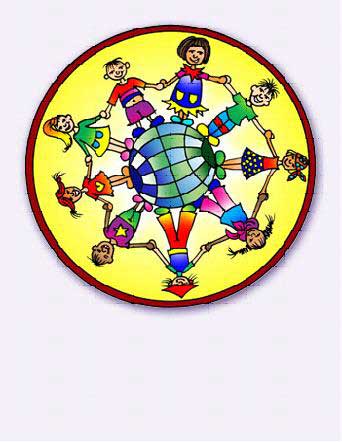 o psychologické vyšetrenie  dieťaťapred vstupom do základnej školyPedagogické ZiStEnIa počas zápisu žiakaPozn.: Žiadame vyplniť elektronicky resp. paličkovým písmom.Meno a priezvisko dieťaťa:Dátum narodenia:             Rodné číslo:                  Rodné číslo:                  Rodné číslo:     Trvalé bydlisko:Meno matky/vzdelanie:Meno otca/vzdelanie:Meno otca/vzdelanie:Meno triedneho učiteľa:Názov  školy:Názov  školy:Osobnostné vlastnosti dieťaťa (pozitívne vlastnosti, negatívne prejavy, reakcia na záťažové situácie, stupeň ovládania slovenského jazyka):Dôvod psychologického vyšetrenia dieťaťa (podrobný opis problémov zo zápisu do ZŠ):Zdravotný stav dieťaťa : (rôzne typy postihnutia - slabý zrak, sluch, chyby reči, telesná chyba ap.),:Vdátumpodpis riaditeľaa pečiatka školy